CURRICULUM VITAE NORMALIZADO REIG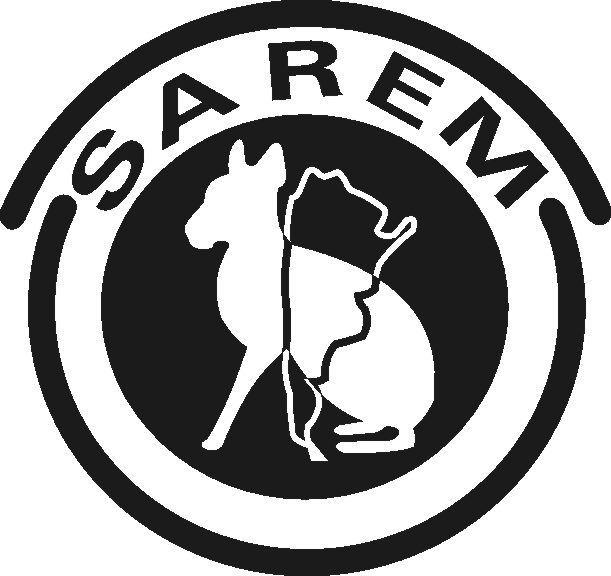 01 – ANTECEDENTES PERSONALESApellido:Nombre:E-Mail:Domicilio laboral:Hijos/as (edades):02 – ESTUDIOS REALIZADOS Y TÍTULOS OBTENIDOSUniversitarios de grado: De posgrado: (fecha de inicio)03 – GRADO DE AVANCE DE LA TESISIndicar porcentaje realizado y tiempo estimado de finalización04 – BECAS OBTENIDAS 05- SUBSIDIOS VIGENTES (SÍ/NO)06 – ANTECEDENTES DE INVESTIGACIÓNArtículos publicados o aceptados para su publicaciónLibros o capítulos de librosResúmenes publicados o aceptados para su publicaciónPresentaciones a congresos o conferenciasParticipación en proyectos de investigación07 – ANTECEDENTES DOCENTESAntecedentes en docencia universitariaAntecedentes en docencia secundaria/terciariaCursos de perfeccionamiento dictados08 – ANTECEDENTES EN GESTIÓNCargos en gestiónPublicaciones relacionadas a la gestiónProductos relacionados a la gestión09 – ANTECEDENTES EN EXTENSIÓN10 – CURSOS DE PERFECCIONAMIENTO SEGUIDOS11 – OTROS ANTECEDENTESPremios obtenidosOtros antecedentes profesionales relevantes